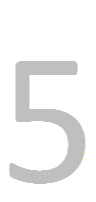 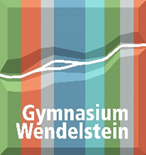  Gymnasium Wendelstein  Naturwissenschaftlich-technologisches (NTG) und  Wirtschaftswissenschaftliches Gymnasium (WWG)Antrag auf Aufnahme in die 5. Jahrgangsstufe 2021/22  Hinweis: Wenn nichts anderes angegeben, erfolgt der Schriftverkehr an die Wohnadresse des*r Schülers*in.  Liegen Besonderheiten vor?Übersicht über die bisherige Schullaufbahn:Versicherung der Richtigkeit der Angaben:Schüler*in: Geschwisterkind an der Schule Geschwisterkind an der Schule Geschwisterkind an der Schule Geschwisterkind an der SchuleFamilienname:Vornamen:Geburtsdatum:Rufname:Geschlecht: männlichBekenntnis:römisch-katholischrömisch-katholisch weiblichevangelischevangelischohne Bekenntnisohne BekenntnisGeburtsort:Geburtsland:Muttersprache:Staatsangehörigkeit*en:Staatsangehörigkeit*en:Staatsangehörigkeit*en:in Deutschland seit:(TT.MM.JJJJ)Zuzugsart: Zuzugsart: Zuzugsart: Sorgerecht:beide Elternteilenur Vaternur Mutterwohnhaft bei:ElternVaterMutterEltern:Vater:Mutter:Familienname:Vorname:Straße, Hausnr.:PLZ:Wohnort:Ortsteil:Telefon:LRS ja (unsere Schulpsychologin wird sich mit Ihnen in Verbindung setzen) nein neinKörperliche Beeinträchtigungen / chronische Erkrankungen / Allergien …Körperliche Beeinträchtigungen / chronische Erkrankungen / Allergien …Körperliche Beeinträchtigungen / chronische Erkrankungen / Allergien … ja (Bitte füllen Sie ergänzend das Formblatt „Dauerhafte Beeinträchtigung“ aus!) nein neinEinschulungsjahr:besuchte Grundschulen:Jahrgangsstufen:evtl. weitere besuchte Schulen:Übersprungene Jahrgangsstufen: nein ja, Jahrgangsstufe:Wiederholungen einer Jahrgangsstufe? keine Wiederholungen Wiederholung der folgenden Jahrgangsstufe: Pflicht freiwilligEignung laut Übertrittszeugnis im Jahr 2021Notendurchschnitt:Teilnahme am Unterricht im Fach:Teilnahme am Unterricht im Fach:Teilnahme am Unterricht im Fach:Teilnahme am Unterricht im Fach:Teilnahme am Unterricht im Fach: kath. Religionslehre ev. Religionslehre Ethik Ethik(Für Schüler*innen römisch-katholischen oder evangelischen Bekenntnisses, die den Ethikunterricht besuchen wollen, 
ist ein gesonderter Antrag erforderlich)(Für Schüler*innen römisch-katholischen oder evangelischen Bekenntnisses, die den Ethikunterricht besuchen wollen, 
ist ein gesonderter Antrag erforderlich)(Für Schüler*innen römisch-katholischen oder evangelischen Bekenntnisses, die den Ethikunterricht besuchen wollen, 
ist ein gesonderter Antrag erforderlich)(Für Schüler*innen römisch-katholischen oder evangelischen Bekenntnisses, die den Ethikunterricht besuchen wollen, 
ist ein gesonderter Antrag erforderlich)(Für Schüler*innen römisch-katholischen oder evangelischen Bekenntnisses, die den Ethikunterricht besuchen wollen, 
ist ein gesonderter Antrag erforderlich)(Für Schüler*innen römisch-katholischen oder evangelischen Bekenntnisses, die den Ethikunterricht besuchen wollen, 
ist ein gesonderter Antrag erforderlich)Voraussichtlich gewählte 2. Fremdsprache (ab Jgst. 6):Voraussichtlich gewählte 2. Fremdsprache (ab Jgst. 6):Voraussichtlich gewählte Ausbildungsrichtung (ab Jgst. 8):Voraussichtlich gewählte Ausbildungsrichtung (ab Jgst. 8): Latein Französisch NTG WWG(Angabe unverbindlich, jedoch für Sachaufwandsträger notwendig)(Angabe unverbindlich, jedoch für Sachaufwandsträger notwendig)Offene Ganztagsschule:Offene Ganztagsschule:Offene Ganztagsschule: ja (zusätzlich gesonderte Anmeldung erforderlich) nein neinAusreichender Masernschutz vorhanden?Ausreichender Masernschutz vorhanden?Ausreichender Masernschutz vorhanden? ja (liegt der Grundschule bereits vor) nein noch in KlärungWünsche bzgl. der Klassenzusammensetzung:Wünsche bzgl. der Klassenzusammensetzung:Mit diesen Schüler*innen möchte mein/unser Kind gerne in einer Klasse sein, wenn es von der Sprachenwahl möglich ist (max. drei Namen, den allerwichtigsten zuerst!):Mit diesen Schüler*innen möchte mein/unser Kind gerne in einer Klasse sein, wenn es von der Sprachenwahl möglich ist (max. drei Namen, den allerwichtigsten zuerst!):Mit diesen Schüler*innen möchte mein/unser Kind gerne in einer Klasse sein, wenn es von der Sprachenwahl möglich ist (max. drei Namen, den allerwichtigsten zuerst!):Ort, DatumUnterschrift eines Erziehungsberechtigten